Проект 1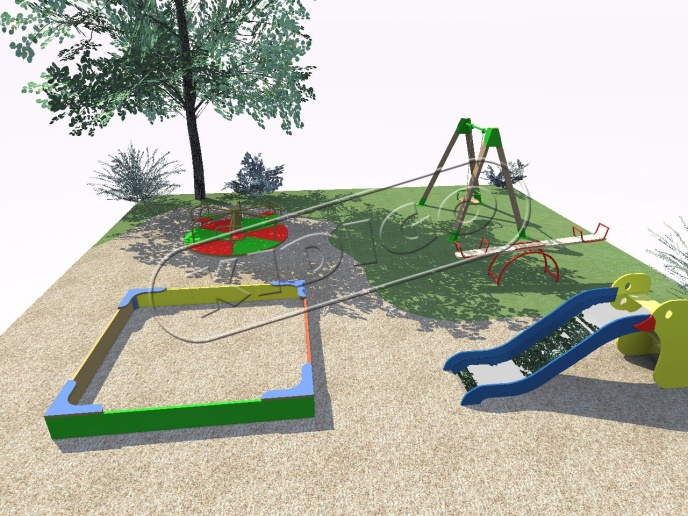 Розмір дитячої спортивної площадки:  10 х 10 метрів (100 м.кв.)Вартість:  39 225 грн.Всього:                  50000,00 Зовнішній вигляд НазваРозміри (ДхШхВ)  Кол-во,шт. Цена, грн Сумма, грн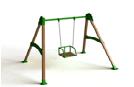  Качеля "Гордість" на гнучкій підвісці 2,0x1,6x2,2 1 9575,00  9575,00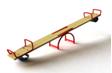  Качалка-балансір "Класік" 2,4x0,4x0,9 14750,004750,00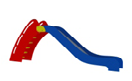  Гірка "Качечка", гірка 0,9 м 2,8x0,59x1,66 1 8150,008150,00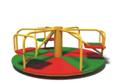  Карусель "Три пелюстки" D=1,6;H=0,68 112550,0012550,00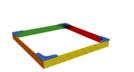  Пісочниця "Класік"1,3x1,3x0,32 1 4200,00 4200,00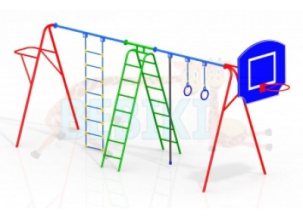 СПК «Мауглі»2,0х1,0х2,0110775,0010775,00